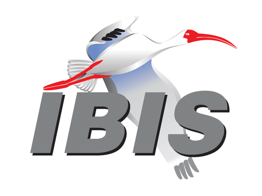 IBIS Open Forum MinutesMeeting Date: October 18, 2019Meeting Location: TeleconferenceVOTING MEMBERS AND 2019 PARTICIPANTSANSYS				Curtis Clark*, Marko Marin, Miyo Kawata					  Toru Watanabe, Akira OhtaApplied Simulation Technology	(Fred Balistreri)Broadcom				(Yunong Gan)Cadence Design Systems		[Brad Brim], Ambrish Varma, Ken Willis					  Yingxin Sun, Zhen MuCisco Systems			(Stephen Scearce)Dassault Systemes (CST)		Stefan Paret, Longfei BaiEricsson				Anders Ekholm, Anders Vennergrund, Felix Mbairi					  Hui Zhou, Inmyung Song, Mattias Lundqvist					  Wenyan Xie, Zilwan MahmodGLOBALFOUNDRIES		Steve Parker*Google					Zhiping Yang, Songping WuHuawei Technologies			Antonio Ciccomancini  Futurewei Technologies		Albert BaekIBM	Michael Cohen*, Greg EdlundInfineon Technologies AG 		Anke Sauerbrey, Pietro Brenner, Francesco SettinoInstituto de Telecomunicações	(Abdelgader Abdalla)Intel Corporation	Hsinho Wu*, Michael Mirmak, Nhan Phan	  Kinger Cai, Eddie Frie, Wendem Beyene	  Yuanhong ZhaoKeysight Technologies	Radek Biernacki, Hee-Soo Lee, Stephen Slater	  Jian Yang, Ming Yan, Pegah AlaviMaxim Integrated			Joe Engert, Yan Liang, Charles GanalMentor, A Siemens Business		Arpad Muranyi*, Raj Raghuram, Weston Beal					  Vladimir Dmitriev-Zdorov, Mikael Stahlberg					  Todd Westerhoff, Ed Bartlett, Nitin BhagwathMicron Technology			Randy Wolff*, Justin ButterfieldNXP					(John Burnett)SiSoft (MathWorks)			Mike LaBonte*, Graham Kus, Walter Katz*SPISim				Wei-hsing Huang*Synopsys				Ted Mido*, Adrien Auge, John Ellis, Sam Sim					  Scott WedgeTeraspeed Labs			Bob Ross*Xilinx					Ravindra GaliZTE Corporation			(Shunlin Zhu)Zuken					Michael Schäder  Zuken USA				Lance Wang*	OTHER PARTICIPANTS IN 2019Apollo Giken Co.			Satoshi EndoAVL					Wolfgang RöhrnerCarleton University			Ram AcharContinental				Stefanie SchattHitachi					Norio ChujoIO Methodology			[Lance Wang]John Baprawski, Inc.			John BaprawskiHamburg University of Technology	Til HillebrechtKEI Systems				Shinichi MaedaMarvell					Johann NittmannOmniVision				Sirius TsangPolitecnico di Torino			Stefano Grivet-Talocia, Paolo Manfredi  Alessandro ZancoQualcomm				Kevin RoselleRaytheon				Joseph AdayRenesas				Genichi TanakaRicoh Co.				Kazuki MurataSAE ITC				(Jose Godoy)Seagate				Alex TainSignal Metrics				Ron OlisarSilvaco Japan Co.			Yoshiharu FuruiSocionext				Megumi Ono, Motoaki Matsumura, Yuji NakagawaSTMicroelectronics			Olivier Bayet, Aurora SannaToshiba				Imi Hitoshi  Toshiba Electronic Devices &	Atsushi Tomishima   Storage Corp.Université de Bretagne Occidentale	Mihai TelescuUniversity of Cassino			Antonio MaffucciUniversity of Toronto			Fadime BekmambetovaUniversity of Zagreb			Adrijan BaricIn the list above, attendees at the meeting are indicated by *.  Principal members or other active members who have not attended are in parentheses. Participants who no longer are in the organization are in square brackets.UPCOMING MEETINGSThe bridge numbers for future IBIS teleconferences are as follows:Date				Meeting Number		Meeting PasswordNovember 22, 2019		624 227 121			IBISfriday11For teleconference dial-in information, use the password at the following website: 	http://tinyurl.com/IBISfridayAll teleconference meetings are 8:00 a.m. to 9:55 a.m. US Pacific Time.  Meeting agendas are typically distributed seven days before each Open Forum.  Minutes are typically distributed within seven days of the corresponding meeting.NOTE: "AR" = Action Required.-------------------------------------------------------------------------------------------------------------------------------INTRODUCTIONS AND MEETING QUORUMCurtis Clark declared that a quorum was reached.CALL FOR PATENTSRandy Wolff called for declaration of any patents or pending patents related to the IBIS, IBIS-ISS, ICM, or Touchstone 2.0 specifications.  No patents were declared.REVIEW OF MINUTES AND ARSRandy Wolff called for comments on the minutes of the September 27, 2019 IBIS Open Forum teleconference.  Mike LaBonte moved to approve the minutes.  Bob Ross seconded the motion.  There were no objections.  Randy reviewed ARs from the previous meeting.Randy Wolff to find out what organizations were involved in creating JEP30 and who would make use of it [AR].Randy noted that had contacted co-workers involved with JEDEC, and he was still tracking down details.  He said this was in progress and should remain an active [AR]. Michael Mirmak to check on the cost of making IEEE 2401 available via the IEEE Get Program [AR].Michael was unable to join the meeting.  Randy and Bob Ross noted that Michael had gotten some information, but they suggested this be left open until Michael could attend and present an update himself.  This is in progress and should remain an active [AR].Randy Wolff to report on the partnership agreement with UBM for the DesignCon 2020 IBIS Summit [AR].
Randy reported that we have a signed agreement with UBM.  More details below in the Summits section.Mike LaBonte to update the IBIS 7.0 known issues document with details of the need for language prohibiting ‘\’ as a path separator [AR].
Mike reported that this had been done, and Bob had also added additional issues to the document.ANNOUNCEMENTS, CALL FOR ADDITIONAL AGENDA ITEMSRandy Wolff noted that the announcement for this meeting had been sent out prior to BIRD197.5 being submitted.  BIRD197.5 had since been added to today’s agenda.MEMBERSHIP STATUS AND TREASURER'S REPORTBob Ross reported that we have 26 members.We have $27,056 cash flow for 2019 and a $29,806 adjusted balance for 2019.   The $4,688 increase relative to the previous report is the result of two summit sponsorships, one new parser license purchase, and the payout of a web hosting fee.  We have seven fully signed agreements, and these organizations will receive the parser code:ANSYSCadence Design SystemsKeysight TechnologiesIntelJulin (Shanghai) MicroelectronicsMentor, A Siemens BusinessZukenBob noted that $7,100 from sponsorship agreements and a parser payment had been received but were not yet included in these numbers.So far, we have received five full parser payments for $15,000 total, with $6,000 more expected for the final two agreements.  Bob noted that later, in the ibischk parser update section of the meeting, he would move to release the $8,000 payment to the parser developer.Bob noted that we expect another $8500 to come in from parser and sponsorship payments, though these may take several months to get through accounting procedures.WEBSITE ADMINISTRATIONSteve Parker noted that the website was up to date with respect to BIRDs, minutes, summit information, etc.  (note: updating the status of BIRD200 based on the approval vote at the last meeting was an [AR] and was done).  Steve noted that the ibischk link on the main page now links to ibischk7 instead of ibischk6, and he thanked Mike LaBonte for creating the ibischk7 page.  Bob Ross asked Steve to update the site map to include the ibischk7 page [AR].Steve and Randy Wolff noted that they had been attempting to find a common meeting time with Jose Godoy to discuss the IBIS website and SAE’s draft top-level IBIS website (https://ibis.sae-itc.com/).MAILING LIST ADMINISTRATIONMike LaBonte noted that mailing lists were operating normally.LIBRARY UPDATENo update.INTERNATIONAL/EXTERNAL ACTIVITIES- ConferencesNothing new was reported.- Press UpdateNothing new was reported.- Related standardsIEC 63055/IEEE 2401, JEITA “LPB”Randy Wolff noted that Michael Mirmak can report on this when he is able to attend.SUMMIT PLANNING AND STATUS- Asia SummitsShanghai (November 1, 2019):Bob Ross noted that details are now coming together rapidly. We currently have 42 registered participants, seven presentations, and three vendor-specific presentations to follow the summit.  Six sponsors are listed on the Upcoming IBIS Events page. Huawei is the primary sponsor, and ANSYS, Cadence Design Systems, Keysight Technologies, Synopsys, and ZTE are also sponsors.  The program was full, and the agenda had been reviewed.  Two new presentations were then received, so some presentations may be dropped in order to accommodate them.  Bob noted that the agenda would be sent out as soon as possible because we typically receive more registrations once it is sent.  Bob estimated 75 to 80 would be the attendance figure.Taipei (November 4, 2019):Bob noted we currently have 34 registered participants, six presentations, and one vendor-specific presentation to follow the summit.  Cadence Design Systems and Synopsys are sponsors.  We have slots available for more presentations.Tokyo (November 8, 2019):Bob noted that the JEITA session in the morning is typically booked to capacity.  We get approximately 110 attendees, and we have seven presentations and six sponsors.  Sponsors are seen on the Upcoming IBIS Events page because JEITA has shared the sponsor list with us already.  Bob noted that we may have to drop one presentation, and we will get feedback on what JEITA wants for the agenda because they help tune it for the audience.  Bob noted that because so many presentations are arriving at the last minute, we may have to reduce the normal review process.  Cosmetic and minor editorial defects might not be addressed, and Bob might make some changes unilaterally if we don’t have time for the full board review.Bob and Randy Wolff noted that it had been requested that we not have booklets printed this year to save resources, but we have things available online for attendees to access during and after the summit.  Bob noted that the online link to the Tokyo Summit would be turned on before the meeting so attendees can access the .pdf versions of the presentations during the meeting.  IBIS officers and JEITA organizers who are attending will get a meeting package with private .pptx versions to show at the meeting.  Japanese language presentations can be included for .pdf uploads and for the meeting package.Randy and Lance Wang noted that Bob does a tremendous amount of work to organize these summits.- DesignCon 2020 Summit (January 31, 2020)Randy noted that we now have a signed barter agreement with UBM and their parent company Informa.  He had a call with Suzanne Deffree of UBM, and the agreement is similar to last year’s in terms of rooms at the convention center,  advertisements and signage.  We will send out three emails to our list with content they provide.  We will have two banner ads that we put out in an “e-newsletter,” which we have done in the past with emails announcing the summit.  SAE-ITC will also put out 3 social media posts.  This year UBM asked Randy to provide a quote from IBIS on the value of DesignCon.  Randy noted that he was waiting to talk to UBM’s representative for help with writing and reviewing a quote.Randy noted that we will also provide the names and email addresses of summit attendees so UBM can cross check for overlap with DesignCon attendees.  Bob noted that we normally don’t give out email addresses, though we could make an exception for this purpose.  Bob noted that we normally just read them off the sign-up sheet, and that we only ask for them on the sign-up sheet because it’s helpful to have a second source for figuring out the attendees’ names from the hand-written sign in entries.  Bob noted that we do not use the email addresses.  Randy agreed and noted that we will do the best we can and give UBM what we have.Randy noted that we have rooms 209 and 210 at the convention center as we have in years past.  He said that he’d gotten feedback from last year’s summit that those rooms are getting overcrowded.  Randy said that he had emailed the operations manager to see if there were any other options but had not yet heard back.QUALITY TASK GROUPMike LaBonte reported that the group is meeting on Tuesdays at 8:00 a.m. PT.  The group continues to focus on ibischk 7.0.  Mike noted that possibly pursuing an IBIS-ISS parser had been suggested by the ATM group.  He noted that this topic was currently tabled but asked anyone interested in resuming the discussion to contact him.The Quality task group checklist and other documentation can be found at:http://www.ibis.org/quality_wip/ADVANCED TECHNOLOGY MODELING TASK GROUPArpad Muranyi reported that the group meets on Tuesdays at 12:00 p.m. PT.  The group had recently been discussing a variety of topics including feedback to the authors of BIRD198, the DC_Offset BIRD (just submitted as BIRD197.5), and Walter Katz’s proposal for enhancing the AMI back channel interface (BCI) to work in statistical mode.Task group material can be found at:http://www.ibis.org/macromodel_wip/INTERCONNECT TASK GROUPMichael Mirmak was not able to join the meeting.  Randy Wolff reported that the group meets at 8:00 a.m. PT on Wednesdays.  The group had been focusing on the EMD proposal.  In particular they’d been working on the definition of terminal lines for rails as they consider a stacked die package example.  Bob Ross noted that draft 22 is the current baselineTask group material can be found at:http://www.ibis.org/interconnect_wip/EDITORIAL TASK GROUPRandy Wolff reported the task group remains suspended.  Task group material can be found at:http://www.ibis.org/editorial_wip/NEW ADMINISTRATIVE ISSUESNone.BIRD197.5: NEW AMI RESERVED PARAMETERS DC_OFFSETWalter Katz noted that this newly introduced version of the BIRD was now almost back where it started.  DC_Offset is now an In parameter only.  The definition of what the EDA tool does to generate the input value is the same (i.e., it is the mid-point of the step response of the analog channel).  The new BIRD clarifies the output of the Rx AMI_GetWave (e.g., output waveform centered around zero volts).  The new BIRD clarifies what the EDA tool may do when analyzing the output of Rx AMI_GetWave (e.g., it may add the input value of DC_Offset to the output waveform if it wants to compare it to the single-ended waveform at the latch).  Walter noted that ATM had reviewed the draft language and voted to submit it to the Open Forum.Bob Ross asked if the application scenario that was added is part of the Example section.  He suggested that it should be moved into another paragraph of Usage Notes if it isn’t.  Walter and Randy Wolff suggested that Bob create a modified version of the draft for review in ATM.  Bob agreed to do so [AR], but noted that this would probably not happen until after the Asia Summits.BIRD166.4: RESOLVING PROBLEMS WITH REDRIVER INIT FLOWDiscussion was tabled.BIRD181.1: I-V TABLE CLARIFICATIONSMike LaBonte noted that we had covered this sufficiently last time.  He again noted that he had created a draft BIRD181.2, but there had been no new discussion since the last meeting, and he needed to get the proposal into ATM for review.BIRD190: CLARIFICATION FOR REDRIVER FLOWDiscussion was tabled.BIRD198: KEYWORD ADDITIONS FOR ON DIE PDN (POWER DISTRIBUTION NETWORK) MODELINGDiscussion was tabled.  Randy Wolff and Bob Ross noted that this proposal had been discussed in ATM, and Randy was preparing a response to the BIRD’s authors.  Randy noted that the authors will be presenting at the Tokyo summit.IBISCHK PARSER AND BUG STATUS Bob Ross reported that summit planning had taken precedence, and he was not prepared to continue discussion on resolving and classifying BUG207, which was introduced at the last meeting.  Bob said we will defer discussion until the next meeting.Bob noted that no BUGs had yet been filed against the new parser. He said that source code was sent out to license purchasers on October 8th, and the package contained pre-built versions of ibischk .exes that could be used immediately.  Bob noted the new web page for ibischk7:http://ibis.org/ibischk7/and thanked Mike LaBonte for generating the SHA1 digests.Bob noted that the new parser is successfully dealing with references to files included in subdirectories.  Bob said that one test case uses ibischk7 on an .ebd file that brings in a .ibs file that itself brings in an Interconnect Model Set that is also checked.  The recursive checking continues until it gets to a .ISS or touchstone file, at which point the parser merely verifies the existence of the file.Bob noted that the official release notification for ibischk7 would be sent out that day.  Randy Wolff agreed to send the announcement notice [AR].  Mike noted that we are now providing Red Hat 6 binaries for Linux instead of Red Hat 5.  He also noted that 32-bit macOS binaries are no longer provided.  Mike noted that if anyone needs something built for a specific OS we don’t cover, purchasing the source code and compiling it yourself is the best solution.Bob moved to pay the parser developer the contracted price of $8,000.  He noted that the parser contract itself had been approved by a roll call vote, and this motion was to accept the software and proceed with the payment.  Walter Katz seconded.  There were no objections.  Bob agreed to ask SAE-ITC to release the payment [AR].Mike mentioned a question about distribution rights for the pre-built executables.  He noted that “Redistribution is permitted” language appears on the ibischk web page.  Bob noted that source code purchasers are allowed to make modifications, recompile, and distribute executables based on the source code.  Mike agreed and wondered if we should restrict redistribution of binaries to source code license holders.  Bob and Randy Wolff said this would be too much to manage, and Mike agreed it would be hard to enforce anyway.  Wei-hsing Huang noted that it would not work anyway, as tools would simply direct their users to download the ibischk executables.NEW TECHNICAL ISSUESNone.NEXT MEETINGThe next IBIS Open Forum teleconference meeting will be held on November 22, 2019.  The following teleconference meeting is tentatively scheduled for December 13, 2019.The Asian IBIS Summit in Shanghai will be held November 1, 2019. The Asian IBIS Summit in Taipei will be held November 4, 2019. The Asian IBIS Summit in Tokyo will be held November 8, 2019. No teleconferences will be available for the Summit meetings.Bob Ross moved to adjourn.  Mike LaBonte seconded the motion.  The meeting adjourned.========================================================================NOTESIBIS CHAIR: Randy Wolff (208) 363-1764rrwolff@micron.comPrincipal Engineer, Silicon SI Group, Micron Technology, Inc.8000 S. Federal WayP.O. Box 6, Mail Stop: 01-711Boise, ID  83707-0006VICE CHAIR: Lance Wang (978) 633-3388lance.wang@ibis.orgSolutions Architect, Zuken USA238 Littleton Road, Suite 100Westford, MA 01886SECRETARY: Curtis Clarkcurtis.clark@ansys.com	ANSYS, Inc.	150 Baker Ave Ext	Concord, MA 01742TREASURER: Bob Ross (503) 246-8048bob@teraspeedlabs.comEngineer, Teraspeed Labs10238 SW Lancaster RoadPortland, OR 97219LIBRARIAN: Anders Ekholm (46) 10 714 27 58, Fax: (46) 8 757 23 40ibis-librarian@ibis.orgDigital Modules Design, PDU Base Stations, Ericsson ABBU NetworkFärögatan 6164 80 Stockholm, SwedenWEBMASTER: Steven Parker (845) 372-3294steven.parker@averasemi.comPrincipal Member of Technical Staff, GLOBALFOUNDRIES  M/S 5E1  2070 Route 52Hopewell Junction, NY 12533-3507POSTMASTER: Mike LaBontemlabonte@sisoft.com	IBIS-AMI Modeling Specialist, SiSoft	1 Lakeside Campus Drive	Natick, MA 01760This meeting was conducted in accordance with SAE ITC guidelines.All inquiries may be sent to info@ibis.org.  Examples of inquiries are:To obtain general information about IBIS.To ask specific questions for individual response.To subscribe to the official ibis@freelists.org and/or ibis-users@freelists.org email lists (formerly ibis@eda.org and ibis-users@eda.org).To subscribe to one of the task group email lists: ibis-macro@freelists.org, ibis-interconn@freelists.org, or ibis-quality@freelists.org.To inquire about joining the IBIS Open Forum as a voting Member.To purchase a license for the IBIS parser source code.To report bugs or request enhancements to the free software tools: ibischk6, tschk2, icmchk1, s2ibis, s2ibis2 and s2iplt.The BUG Report Form for ibischk resides along with reported BUGs at:http://www.ibis.org/bugs/ibischk/ 
http://www.ibis.org/ bugs/ibischk/bugform.txtThe BUG Report Form for tschk2 resides along with reported BUGs at:http://www.ibis.org/bugs/tschk/ 
http://www.ibis.org/bugs/tschk/bugform.txtThe BUG Report Form for icmchk resides along with reported BUGs at:http://www.ibis.org/bugs/icmchk/ 
http://www.ibis.org/bugs/icmchk/icm_bugform.txtTo report s2ibis, s2ibis2 and s2iplt bugs, use the Bug Report Forms which reside at:http://www.ibis.org/bugs/s2ibis/bugs2i.txt 
http://www.ibis.org/bugs/s2ibis2/bugs2i2.txt 
http://www.ibis.org/bugs/s2iplt/bugsplt.txtInformation on IBIS technical contents, IBIS participants and actual IBIS models are available on the IBIS Home page:http://www.ibis.org/Check the IBIS file directory on ibis.org for more information on previous discussions and results:http://www.ibis.org/directory.htmlOther trademarks, brands and names are the property of their respective owners.SAE STANDARDS BALLOT VOTING STATUSCriteria for SAE member in good standing:Must attend two consecutive meetings to establish voting membershipMembership dues currentMust not miss two consecutive meetingsInterest categories associated with SAE standards ballot voting are: Users - members that utilize electronic equipment to provide services to an end user. Producers - members that supply electronic equipment. General Interest - members are neither producers nor users. This category includes, but is not limited to, government, regulatory agencies (state and federal), researchers, other organizations and associations, and/or consumers.OrganizationInterest CategoryStandards Ballot Voting StatusAugust 9, 2019September 6, 2019September 27, 2019October 18, 2019ANSYSUserActiveXXXXApplied Simulation TechnologyUserInactive----Broadcom Ltd.ProducerInactive----Cadence Design SystemsUserInactive-X--Cisco SystemsUserInactive----Dassault SystemesUserInactive----EricssonProducerInactive----GLOBALFOUNDRIESProducerActive-X-XGoogleUserActive-XX-Huawei TechnologiesProducerInactive----Infineon Technologies AGProducerActive-XX-Instituto de TelecomunicaçõesUserInactive----IBMProducerActiveXXXXIntel Corp.ProducerActiveXXXXKeysight TechnologiesUserActiveXXX-Maxim IntegratedProducerInactive----Mentor, A Siemens BusinessUserActiveXXXXMicron TechnologyProducerActiveXXXXNXPProducerInactive----SiSoft UserActiveXXXXSPISimUserActive-XXXSynopsysUserActiveXXXXTeraspeed LabsGeneral InterestActiveXXXXXilinxProducerInactive----ZTE Corp.UserInactive----ZukenUserActiveXXXX